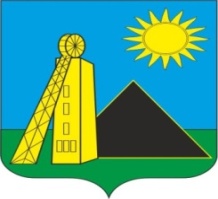                                                      РОСТОВСКАЯ ОБЛАСТЬ                                   КРАСНОСУЛИНСКИЙ РАЙОНСОБРАНИЕ ДЕПУТАТОВ УГЛЕРОДОВСКОГО ГОРОДСКОГО ПОСЕЛЕНИЯРЕШЕНИЕ28.12.2022                                               №  74                          п. Углеродовский     О внесении изменений в решение Собрания депутатов Углеродовского городского поселения от 23.12.2021 №  20 «О бюджете Углеродовского городского поселения Красносулинского района на 2022 год и на плановый период 2023 и 2024 годов»Руководствуясь ст. 24 Устава муниципального образования «Углеродовское городское поселение»                  СОБРАНИЕ ДЕПУТАТОВ РЕШИЛО:1. Внести изменения в решение Собрания депутатов  Углеродовского городского поселения от 23.12.2021 № 20 «О бюджете  Углеродовского городского поселения Красносулинского района на 2022 год и на плановый период 2023 и 2024 годов»: 1.1 В пункте 1:а) в подпункте 1 цифры «46 757,8» заменить цифрами «45 325,1»;б) в подпункте 2 цифры «47 175,3» заменить цифрами «45 742,6».1.2 Приложение 1 изложить согласно приложению 1 к настоящему решению;1.3 Приложение 2 изложить согласно приложению 2 к настоящему решению;1.4 Приложение 3 изложить согласно приложению 3 к настоящему решению1.5 Приложение 4 изложить согласно приложению 4 к настоящему решению;1.6 Приложение 5 изложить согласно приложению 5 к настоящему решению;1.7 Приложение 8 изложить согласно приложению 6 к настоящему решению.2.  Настоящее решение вступает в силу со дня его официального обнародования.3. Контроль за исполнением настоящего решения возложить на Главу Администрации Углеродовского городского поселения С.Г. Ильяева.       Председатель СобранияДепутатов - Глава Углеродовскогогородского поселения                                                                   С.Л. Башмакова               